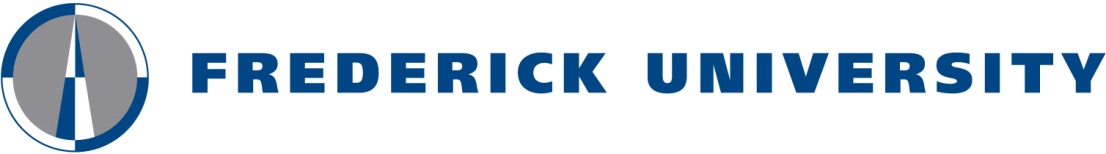 School of Business and LawMaster in Business Administration (MBA)Spring 2024CODEDESCRIPTIONTYPEEXAM DATEEXAM TIMEDLMBA553-2PEOPLE AND BEHAVIOR IN ORGANIZATIONSA29/05/202418:00-21:00DLMBA548-1MANAGERIAL ACCOUNTING & FINANCIAL MANAGEMENTA2/6/202409:00-12:00DLMBA554-1INNOVATION AND ENTREPRENEURSHIPA6/6/202418:00-21:00MBA553-2PEOPLE AND BEHAVIOR IN ORGANIZATIONSA29/05/202418:00-21:00MBA548-1MANAGERIAL ACCOUNTING & FINANCIAL MANAGEMENTA2/6/202409:00-12:00MBA551-2INTERNATIONAL BUSINESS ENVIRONMENTA6/6/202418:00-21:00MBA554-2INNOVATION AND ENTREPRENEURSHIPA6/6/202418:00-21:00TYPE A: Electronic Written Examination and Invigilation (Open book)/ Ηλεκτρονική Γραπτή Εξέταση με Ανοικτά Βιβλία και Επιτήρηση